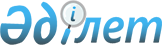 О внесении изменений и дополнений в нормативное постановление Счетного комитета по контролю за исполнением республиканского бюджета от 15 декабря 2015 года № 22-НҚ "Об утверждении Правил сертификации лиц, претендующих на присвоение квалификации государственного аудитора"Нормативное постановление Высшей аудиторской палаты Республики Казахстан от 24 ноября 2023 года № 21-НҚ. Зарегистрировано в Министерстве юстиции Республики Казахстан 28 ноября 2023 года № 33695
      ПОСТАНОВЛЯЕТ:
      1. Внести в нормативное постановление Счетного комитета по контролю за исполнением республиканского бюджета от 15 декабря 2015 года № 22-НҚ "Об утверждении Правил сертификации лиц, претендующих на присвоение квалификации государственного аудитора" (зарегистрирован в Реестре государственной регистрации нормативных правовых актов за № 12720) следующие изменения и дополнения:
      в Правилах сертификации лиц, претендующих на присвоение квалификации государственного аудитора:
      пункт 5 изложить в следующей редакции:
      "5. Подтверждение знаний проводится организацией (далее – организация по подтверждению знаний), определенной в соответствии с Законом Республики Казахстан "О государственных закупках".
      В случае не определения организации по подтверждению знаний в соответствии с Законом Республики Казахстан "О государственных закупках", подтверждение знаний организуется согласно подпункту 8) пункта 4 статьи 12 и подпункта 5) статьи 14 Закона:
      для кандидатов, которые будут осуществлять внешний государственный аудит – Высшей аудиторской палатой;
      для кандидатов, которые будут осуществлять внутренний государственный аудит – уполномоченным органом по внутреннему государственному аудиту (далее – уполномоченный орган).
      Подтверждение знаний проводится путем сдачи квалификационных экзаменов с использованием компьютерной техники на базе Акционерного общества "Национальный центр по управлению персоналом государственной службы" (далее - Центр), за счет средств организаций по подтверждению знаний.";
      дополнить пунктом 5-1 в следующей редакции:
      "5-1. Центр проводит квалификационный экзамен по мере обращения организаций по подтверждению знаний.";
      пункт 17 изложить в следующей редакции:
      "17. Помещение для проведения квалификационного экзамена оснащается средствами аудио, видеозаписи, обеспечивающими фиксирование хода экзаменационного процесса. Срок хранения данных аудио, видеозаписей составляет не менее 6 (шести) месяцев со дня проведения квалификационного экзамена.";
      абзац первый пункта 18 изложить в следующей редакции:
      "При прохождении квалификационного экзамена кандидату не допускается разговаривать с другими лицами, обмениваться материалами, использовать принимающие - передающие электронные устройства (в том числе карманные персональные компьютеры и иное электронное оборудование), выносить из помещения информацию на бумажных и электронных носителях, покидать помещение без сопровождения представителя организации по подтверждению знаний.";
      пункты 21, 23 исключить;
      пункт 25 изложить в следующей редакции:
      "25. Результаты тестирования и итоги решений комплексных ситуационных задач в течение одного рабочего дня Центром предоставляются в организацию по подтверждению знаний.
      Результаты тестирования и решение комплексных ситуационных задач оформляются ведомостью и подписываются в течение двух рабочих дней представителями организации по подтверждению знаний, ответственными за организацию проведения квалификационного экзамена и кандидатом.".
      2. Департаменту сертификации и организационной работы Высшей аудиторской палаты в установленном законодательством Республики Казахстан порядке обеспечить:
      1) государственную регистрацию настоящего нормативного постановления в Министерстве юстиции Республики Казахстан;
      2) размещение настоящего нормативного постановления на интернет-ресурсе Высшей аудиторской палаты.
      3. Контроль за исполнением настоящего нормативного постановления возложить на исполняющего обязанности руководителя аппарата Высшей аудиторской палаты.
      4. Настоящее нормативное постановление вводится в действие по истечении десяти календарных дней после дня его первого официального опубликования.
      "СОГЛАСОВАНО"Министерство финансовРеспублики Казахстан
					© 2012. РГП на ПХВ «Институт законодательства и правовой информации Республики Казахстан» Министерства юстиции Республики Казахстан
				
      Председатель Высшейаудиторской палатыРеспублики Казахстан

Н. Годунова
